SMLOUVA O DÍLOčíslo smlouvy: 06EU-003237 číslo smlouvy dodavatele/zhotovitele:Tato Smlouva o dílo byla sepsána mezi následujícími smluvními stranami:l . Ředitelství silnic a dálnic ČR     se sídlem: Na Pankráci 546/56, 140 00 Praha 4    IČO, DIČ: 65993390, CZ65993390    bankovní spojení: CNIBq č. ú. 20001-15937031/0710(dále jen „objednatel”) a2. název: BERGER BOHEMIA a.s.   se sídlem: Klatovská 410/167, 321 OO Plzeň   IČO, DIČ. 45357269, CZ 45357269    bankovní spojení: UniCredit Bank Czech Republic and Slovakia a.s.č.ú.: 151 zastoupen:	In a . Zdeňkem Pilíkem, předsedou Ing. Ladislavem Provodem, členem představenstva kontaktní osoba ve věcech smluvních: Ing. Zdeněk Pilík, předseda představenstva Ing. Ladislav Provod, člen představenstva kontaktní osoba ve věcech technických: Ing. Martin Mokrý, vedoucí divize silničních a Inženýrských staveb(dále jen „dodavatel” nebo „zhotovitel”")(dále společně jen „smluvní strany', jednotlivě jako „smluvní strana”)Protože si objednatel přeje, aby stavba I/20 Plzeň Karlovarská, ISPROFIN/ISPROFOND 500 1 1 1 0007 byla realizována dodavatelem/zhotovitelem a přijal dodavatelovu/zhotovitelovu nabídku na provedení a dokončení této stavby a na odstranění všech vad na ní za cenu ve výši 3 106 841 Kč bez DPH, kalkulovanou takto:kterážto cena byla spočtena na základě závazných jednotkových cen dle oceněného soupisu prací (výkazu výměr), dohodli se objednatel a dodavatel/zhotovitel takto:V této Smlouvě o dílo budou mít slova a výrazy stejný význam, jaký je jim připisovánzadávacími podmínkami veřejné zakázky na stavební práce s názvem I/20 Plzeň, Karlovarská číslo veřejné zakázky 06EU-003237.Potvrzujeme, že následující dokumenty tvoří součást obsahu Smlouvy:Smlouva o dílo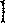 Dopis o přijetí nabídky (Oznámení o výběru dodavatele)Příloha a Oceněný soupis prací - výkaz výměrSmluvní podmínky pro stavby menšího rozsahu — Obecné podmínkySmluvní podmínky pro stavby menšího rozsahu — Zvláštní podmínky3Technická specifikace4Výkresy) aFormuláře a ostatní dokumenty, které zahrnují:  formulář - závazek odkoupení vytěženého materiáluVzhledem k platbám, které má objednatel uhradit dodavateli/zhotoviteli, tak jak je zde uvedeno, se dodavatel/zhotovitel tímto zavazuje objednateli, že provede a dokončí stavbu a odstraní na ní všechny vady, v souladu s ustanoveními Smlouvy.Objednatel se tímto zavazuje zaplatit dodavateli/zhotoviteli, vzhledem k provedení a dokončení stavby a odstranění vad na ní, cenu díla v době a způsobem předepsaným ve Smlouvě.Dodavatel/zhotovitel tímto poskytuje souhlas s jejím uveřejněním v registru smluv zřízeným zákonem č. 340/2015 Sb., o zvláštních podmínkách účinnosti některých smluv, uveřejňování těchto smluv a o registru smluv, ve znění pozdějších předpisů (dále jako „zákon o registru smluv, přičemž bere na vědomí, že uveřejnění Smlouvy v registru smluv zajistí objednatel. Do registru smluv bude vložen elektronický obraz textového obsahu Smlouvy v otevřeném a strojově čitelném formátu a rovněž metadata Smlouvy.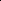 Dodavatel/zhotovitel bere na vědomí a výslovně souhlasí, že Smlouva bude uveřejněna v registru smluv bez ohledu na skutečnost, zda spadá pod některou z výjimek z povinnosti uveřejnění stanovenou v zákoně o registru smluv. V rámci Smlouvy nebudou uveřejněny informace stanovené v ust. § 3 odst. I zákona o registru smluv námi označené před podpisem Smlouvy.Případné spory mezi stranami projedná a rozhodne příslušný obecný soud České republiky v souladu s obecně závaznými předpisy České republiky.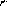 Tato Smlouva o dílo je vyhotovena ve čtyřech stejnopisech, z nichž dva obdrží objednatel a dva obdrží dodavatel/zhotovitel.Z povahy' tohoto dokumentu bude předloženo až vybraným účastníkem před podpisem smlouvy.Uchazeč Je oprávněn tuto přílohu Smlouvy předložit na elektronickém datovém nosiči.  Uchazeč je oprávněn tuto přílohu Smlouvy předložit na elektronickém datovém nosiči,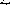 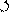 Uchazeč je oprávněn tuto přílohu Smlouvy předložit na elektronickém datovém nosiči. Uchazeč je oprávněn tuto přílohu Smlouvy předložit na elektronickém datovém nosiči.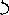 Na důkaz toho strany uzavírají tuto Smlouvu o dílo, která vstupuje v platnost podpisem obou stran.Datum:  31.07.2017                                               Datum: 18.07.2017PŘÍLOHANásledující tabulka odkazuje na Smluvní podmínky pro stavby menšího rozsahu — Obecné podmínky ve znění Smluvních podmínek pro stavby menšího rozsahu — Zvláštní podmínky (dále jen „Smluvní podmínky”).Název stavby: I/20 Plzeň, Karlovarskázastoupeno:Ing. Jan Kroupa, generální ředitelkontaktní osoba ve věcech smluvních:Ing. Zdeněk Kuťák, pověřený řízenímSprávy Plzeňkontaktní osoba ve věcech technických:Michal SyřínekNázev stavbyPřijatá smluvní částka bez DPH v KčDPHPřijatá smluvní částka včetně DPH v Kč(a)— DPH z částky(a)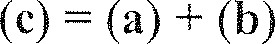 I/20 Plzeň,Karlovarská3 106 841,28 Kč652 436,67 Kč3 759 277,95 KčV Plzni dne 18.7.2017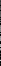 